             Witamy Was ciepło!            Dzisiaj zapowiada się kolejny piękny dzień.  Warto więc skorzystać  
z promieni słonecznych i dotlenić swój organizm podczas gimnastyki.           Przygotujcie się! Otwórzcie szeroko okno i poćwiczcie przy piosence pt. "Duży i mały skok"  w wykonaniu zespołu Wygibasy z naszej klasy. Wykonujcie ćwiczenia zgodnie                                 z poleceniami w tekście.                                  https://www.youtube.com/watch?v=InxomdEHL8M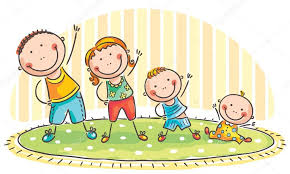   Przypominamy -  warto codziennie ćwiczyć nie tylko umysł, ale także swoje ciało.                                               To jest ważne dla naszego zdrowia. Można gimnastykować się właśnie przy muzyce,       wtedy jest łatwiej  i przyjemniej. Kolejna propozycja to piosenka pt. "Najpierw skłon".                                           https://www.youtube.com/watch?v=FZ3pj_ZkldQ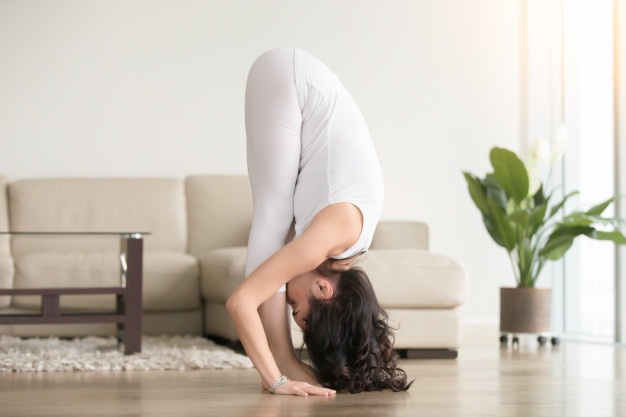 